КОМПЛЕКСНАЯ СХЕМА ОРГАНИЗАЦИИ ДОРОЖНОГО ДВИЖЕНИЯ НА АВТОМОБИЛЬНЫХ ДОРОГАХ ОБЩЕГО ПОЛЬЗОВАНИЯ НА ТЕРРИТОРИИ МУНИЦИПАЛЬНОГО ОБРАЗОВАНИЯ ЗАТО г. РАДУЖНЫЙ ВЛАДИМИРСКОЙ ОБЛАСТИдо 2025 года2018 годВВЕДЕНИЕКомплексная схема организации дорожного движения (КСОДД) представляет собой совокупность инженерно-планировочных и организационно-регулировочных мероприятий, позволяющих оптимальным образом распределять транспортные потоки по дорогам и улицам поселения. Объектом исследования является организация дорожного движения на территории МО ЗАТО г. Радужный Владимирской области. Цель работы – разработка комплексной схемы организации дорожного движения, в частности, программы мероприятий, направленных на увеличение пропускной способности улично-дорожной сети МО ЗАТО г. Радужный Владимирской области, предупреждения заторовых ситуаций с учетом изменения транспортных потребностей главных транспортных магистралей МО ЗАТО г. Радужный Владимирской области, снижения аварийности. Основанием для разработки комплексной схемы организации дорожного движения МО ЗАТО г. Радужный Владимирской области являются:Федеральный закон от 10 декабря 1995 г. № 196-ФЗ "О безопасности дорожного движения»; Правила подготовки проектов и схем организации дорожного движения, утвержденные приказом Минтранса России от 17 марта 2015 года №43;Градостроительный Кодекс Российской Федерации от 29.12.2004 г.; Генеральный план МО ЗАТО г. Радужный Владимирской области, разработанный ФГУП РосНИПИУрбанистики в 2008 году.Схема организации дорожного движения разработана до 2025 года.Основные задачи разработки комплексной схемы организации дорожного движения МО ЗАТО г. Радужный Владимирской области:обеспечение безопасности дорожного движения;упорядочение и улучшение условий дорожного движения транспортных средств и пешеходов;организация пропуска прогнозируемого потока транспортных средств и пешеходов;повышение пропускной способности дорог и эффективность их использования;организация транспортного обслуживания новых или реконструируемых объектов капитального строительства различного функционального назначения;снижение экономических потерь при осуществлении дорожного движения транспортных средств и пешеходов;снижение негативного воздействия от автомобильного транспорта на окружающую среду.Место КСОДД в системе документов территориального и транспортного планирования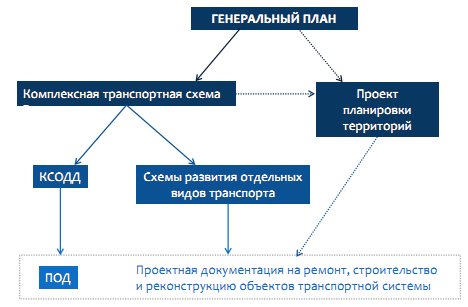 ОБОЗНАЧЕНИЯ И СОКРАЩЕНИЯОБЩИЕ СВЕДЕНИЯОбщие сведения об ЗАТО г. Радужный Владимирской областиМуниципальное образование закрытое административно-территориальное образование г. Радужный Владимирской области (далее ЗАТО г. Радужный Владимирской области) входит в состав территории Владимирской области.Город Радужный является закрытым административно-территориальным образованием (ЗАТО), по показателю численности населения относится к группе малых городов Владимирской области. ЗАТО г. Радужный Владимирской области является директивно созданным населенным пунктом, основная часть населения которого занята в обслуживании предприятия оборонно-промышленного комплекса – ФКП «ГЛП «Радуга»  им. И.С.Косьминова, и является городом областного подчинения.Указом Президента Российской федерации от 29 января 1998 года № 109 город Радужный Владимирской области преобразован в закрытое административно-территориальное образование город Радужный Владимирской области (в редакции решений Совета от 16.02.2015 № 3/15, 25.04.2016 г. № 6/29).Границы муниципального образования ЗАТО г. Радужный Владимирской области установлены Указом Президента Российской Федерации от 29 января 1998 года № 109 «О преобразовании города Радужного Владимирской области в закрытое административно-территориальное образование» и Законом Владимирской области от 19.07.2004 № 71-ОЗ «О наделении статусом городского округа муниципального образования ЗАТО г. Радужный Владимирской области и установлении его границы». Площадь территории города составляет , из них около 90% покрыто лесами. Здесь сосредоточено около 1% населения области.На севере и востоке город граничит с Судогодским районом, на юге – с Гусь-Хрустальным районом, на западе – с Собинским районом.ЗАТО г. Радужный Владимирской области находится в стороне от основных автомобильных магистралей.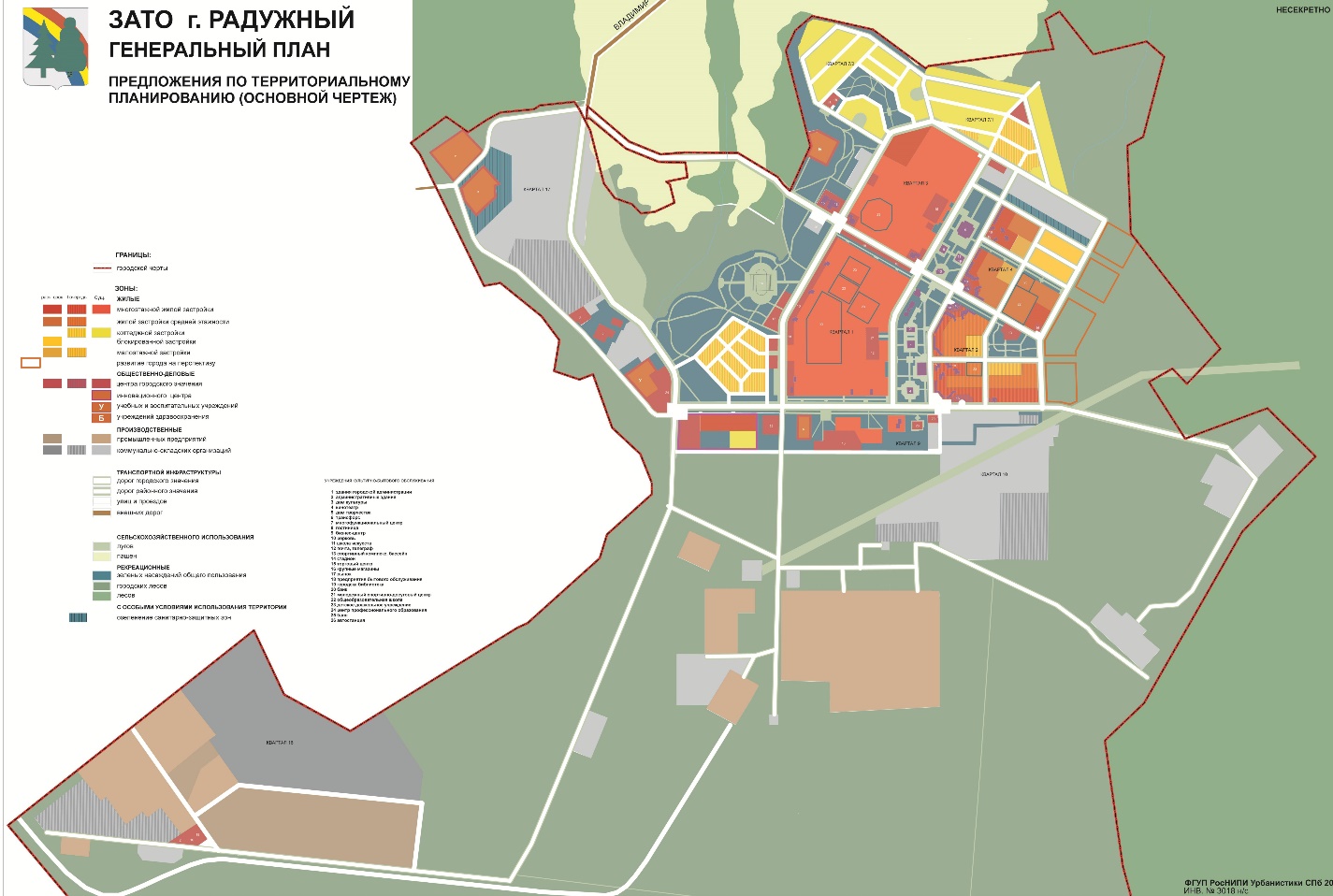 Рисунок 1.1. Схема расположения границ ЗАТО г. Радужный Владимирской области.В настоящее время (на 01.01.2018 г.) в ЗАТО г. Радужный Владимирской области проживает 18251 человек.Таблица 1.1Численность населения на начало 2018 годаМежду ЗАТО г. Радужный Владимирской области и областным центром г. Владимир проходят активные экономические и социальные связи. Часть населения, проживающего в ЗАТО, приезжает на работу и учебу в г. Владимир. В будущем ожидается еще большее развитие взаимодействия городов, как площадок производства и потребления.Численность и состав населения МО ЗАТО г. Радужный Владимирской областиДинамика численности населения за 5 лет представлена в таблице 1.2.Таблица 1.2Динамика численности населенияВажным показателем демографической ситуации в ЗАТО г. Радужный Владимирской области является половозрастная структура населения. Необходимо отметить, что прогноз миграционной составляющей движения населения должен производиться не только на основе экстраполяции динамики предыдущих лет, но и с учетом перспектив развития рынка рабочей силы в населенном пункте, то есть жителей трудоспособного возраста.Трудоспособный возраст - возраст, в котором человек способный к трудовой деятельности, имеет право трудиться: трудоспособный возраст для мужчин составляет от 16-59 лет, для женщин от 16-54 лет. Таким образом, на начало 2018 г. возрастная структура населения ЗАТО г. Радужный Владимирской области выглядит следующим образом:Таблица 1.3Половозрастная структура населения ЗАТО г. Радужный Владимирской области на начало 2018 год, чел.Анализ демографической ситуации является одной из важнейших составляющих оценки тенденций экономического роста территории. Возрастной, половой и национальный составы населения во многом определяют перспективы и проблемы рынка труда, а значит и производственный потенциал той или иной территории. Зная численность населения на определенный период, можно прогнозировать численность и структуру занятых, объемы жилой застройки и социально-бытовой сферы.Сценарий целевого развития является промежуточным, компромиссным, сочетающим те и другие моменты, отвечает методам вероятностной оценки событий.Рассматриваемый сценарий исходит из следующих предположений:численность населения города напрямую зависит от количества занятых на градообразующем предприятии ФКП «ГЛП «Радуга» имени И.С. Косьминова; развитие предприятия будет носить интенсивный и инновационный характер, количество занятых на предприятии увеличится за счет трудовых мигрантов высокой квалификации;естественный прирост населения возможен только на период первой очереди; на расчетный срок прогнозируется спад рождаемости при одновременном снижении уровня смертности;увеличение численности населения происходит в основном за счет механического прироста;статус города – ЗАТО – является сдерживающим фактором для притока мигрантов.Вероятностный сценарий принимается в качестве основного, и все расчетные показатели проекта ведутся применительно к нему с расчетной численностью 19 тыс. человек на 2021 год и 20,0 тыс. человек на 2027 год.Используемая модель прогнозирования численности населения по половозрастному составу предполагает деление населения по полу и возрасту с шагом в один год. Вместе с тем, исходные данные о половозрастной структуре населения отражают деление большей части численности населения на возрастные группы, каждая из которых может содержать людей, отличающихся друг от друга возрастом на 0-5 лет. В связи с этим, крупные возрастные группы разбиваются на однолетние в предположении, что внутри каждой пятилетней возрастной группы люди распределены по отдельным возрастам (однолетним возрастным группам) равномерно.Прогноз численности населения представлен в таблице 1.4.Таблица 1.4Прогноз численности населения ЗАТО г. Радужный Владимирской области, чел.Еще одним важным показателем, характеризующим половозрастную структуру населения, является коэффициент демографической нагрузки, отражающий соотношение между трудоспособным населением и неработающими (детьми и пенсионерами).Климат.Климат в городе умеренно-континентальный, с умеренно теплым летом, холодной зимой, короткой весной и облачной, часто дождливой осенью. Средняя температура наиболее холодного периода –10,5оС, абсолютная минимальная температура воздуха опускается до –40оС. Средняя температура наиболее холодной пятидневки –27оС, средняя температура наиболее холодных суток –29оС. Средняя максимальная температура воздуха в летний период +18,2оС, абсолютная максимальная температура +38оС.В зимнее время преобладают ветры южного и юго-восточного направлений, летом – северных и северо-западных направлений. Климат гумидный, благоприятно влияющий на формирование запасов подземных вод. Среднегодовое количество атмосферных осадков 560-778 мм. В течение года осадки распределены неравномерно, около 2/3 годовой суммы приходится на теплый период. Максимальное количество осадков выпадает в июле, а минимальное в феврале и в марте. Средняя месячная относительная влажность воздуха наиболее холодного месяца – 85%, наиболее жаркого месяца – 57%. Продолжительность снежного покрова 4-5 месяцев.Глубина промерзания суглинистых и супесчаных почв в зимний период составляет от 1,2 до 1,5 метров. Глубина снежного покрова может достигать – 1,5 метров. Исследования климатического потенциала территории свидетельствуют о том, что климатические условия способствуют осуществлению многих видов хозяйственной деятельности и рекреации населения в зимне-летний период.Данные по уровню шума и концентрации вредных веществ в атмосфере отсутствуют.КОМПЛЕКСНАЯ СХЕМА ОРГАНИЗАЦИИ ДОРОЖНОГО ДВИЖЕНИЯХарактеристика сложившейся ситуации по организации дорожного движения на территории МО ЗАТО г. Радужный Владимирской области.Город Радужный Владимирской области является закрытым административным территориальным образованием во Владимирской области. Город расположен на расстоянии примерно 25 км от областного центра г. Владимир. Территория закрытая. Въезд и выезд с территории осуществляется через КПП (контрольно-пропускной пункт) Проходящих через территорию автомобильных дорог регионального и местного значения нет. Выходящая с территории  ЗАТО г. Радужный Владимирской области автомобильная дорога связывает её в северном направлении с г. Владимир, в западном направлении с г. Собинка Владимирской области. Автомобильная дорога по железобетонным плитам с асфальтобетонным покрытием шириной 7 метров.Застройка территории ЗАТО г. Радужный Владимирской области квартальная, улицы отсутствуют.Площадь всей территории ЗАТО г. Радужный Владимирской области составляет 113020000 м2, площадь застроенной части – 1447000 м2. Площадь дорог составляет 208186 м2.  Дорожных обходов территории нет. Мостов, путепроводов, железобетонных переездов нет. За пределами жилой зоны обустроено 6 нерегулируемых пешеходных переходов в одном уровне с проезжей частью.Общая протяженность дорог – 30,430 км, в том числе с твердым покрытием – 27,824 км. Тип дорожного покрытия – асфальтобетон, ширина проезжей части от 4,5 м. до 10,5 м. Разделительных полос нет. Защитных полос нет. Велосипедных полос нет. Тротуары и дорожки от 1 до 3 м., с продольными уклонами 70/00 имеют площадь 59000 м2.44% автомобильных дорог ограничены бортовым камнем с двух сторон и имеют водоприемные колодцы и ливневую канализацию. Общее количество водоприемных колодцев составляет 103 шт.: 75 шт.  установлено в 1 квартале, 28 шт. установлено в 3-м квартале. Водоотвод с автомобильных дорог с обочинами обеспечивается за счет поперченных уклонов на обочины и далее в водоотливные канавы или рельеф.Искусственное освещение выполнено светильниками наружной установки тип РКУ 16-25, ЖКУ 16-250, РТУ 16-150 в количестве 1227 шт. общей протяженностью 21,93 км. на железобетонных опорах.На дорогах выполнена расстановка дорожных знаков, светофоров, разметки проезжих частей, установка пешеходных ограждений и устройство искусственных неровностей в соответствии с проектом организации дорожного движения. Направляющие устройства, дорожные контролеры, детекторы транспорта, островки безопасности на автомобильных дорогах отсутствуют. Крупные транспортные узлы на автомобильных дорогах отсутствуют. На автомобильных дорогах ЗАТО г. Радужный Владимирской области расположено 3 (три) светофорных объекта.Муниципальное образование на 100% обеспечено инженерными коммуникациями: бытовой, ливневой канализацией, водопроводом, электричеством, связью, теплоснабжением и газоснабжением. Все коммуникации подземной прокладки за исключением магистральных теплопроводов проложенных открыто на опорах и газопроводов в квартале 7/1 проложенных на стойках.Описание используемых методов и средств получения исходной информацииИсходная информация предоставляется заказчиком по перечню исходной информации в рамках контракта №СОДД-152-02/27 и приказа №43 от 17 марта 2015 года.Результаты анализа организационной деятельности органов государственной власти субъекта Российской Федерации и органов местного самоуправления по ОДДНа территории Владимирской области более трёх четвертей всех дорожно-транспортных происшествий совершается в населённых пунктах. Особенно обострилась обстановка в части ДТП в городах. Каждый год на автомобильных дорогах в городах регистрируются более 85% всех дорожно-транспортных происшествий.Если рассматривать федеральные трассы вне границ городов и прочих населённых пунктов, то средняя тяжесть дорожно-транспортных происшествий здесь составляет 21 погибший на 100 пострадавших. В последнее время самым часто встречающимся видом дорожно-транспортных происшествий является наезд на пешеходов.На территории ЗАТО г. Радужный Владимирской области скорость движения ограничена до 40 км/час. Транзитного транспорта нет. Несмотря на это каждый год фиксируются дорожно-транспортные происшествия, основными причинами которых являются нарушение ПДД пешеходами, не предоставление преимущества, личная неосторожность, неправильная оценка погодных и дорожных условий водителями автотранспорта.  На территории МО ЗАТО г. Радужный Владимирской области нет проблемы с нехваткой подразделений и экипажей ГИБДД на дорогах общего пользования. В их функции входят оперативно-профилактические, контрольные, надзорные и разрешительные мероприятия в части обеспечения безопасности дорожного движения. Кроме того, подразделения Госавтоинспекции в городах призваны обеспечивать охрану общественного порядка, а также участвовать в борьбе с правонарушениями в пределах обслуживаемых территорий.Результаты анализа нормативного правового и информационного обеспечения деятельности в сфере ОДДВ условиях роста автомобилизации особую роль приобретает изменение отношения к проведению государственной политики в области организации дорожного движения: деятельность в этой сфере считается наиболее выгодной по сравнению с дорожным строительством в связи с низкими экономическими затратами на реализацию методов ОДД.В настоящее время правовую основу организации дорожного движения составляют нормативные правовые акты различной юридической силы – международные договоры и соглашения, Конституция Российской Федерации, федеральные законы, законы Российской Федерации, Указы Президента Российской Федерации, Постановления Правительства Российской Федерации, правовые акты субъектов Российской Федерации, ведомственные правовые акты.Конституция Российской ФедерацииКонституция устанавливает основные принципы построения системы органов государственной власти, определяет их правовой статус, разграничивает предметы ведения Российской Федерации и ее субъектов, провозглашает права и свободы человека и гражданина, гарантирует их государственную защиту, содержит иные важнейшие положения, касающиеся функционирования демократического правового государства.Однако обеспечение безопасности дорожного движения как самостоятельное направление деятельности, составляющим элементом которого является организация дорожного движения, в положениях Конституции не отражено. Деятельность по обеспечению безопасности дорожного движения охватывается понятием «общественная безопасность», которую ст. 72 Конституции РФ относит к совместному ведению Российской Федерации и субъектов Российской Федерации. ФЗ «О безопасности дорожного движения» Ведущая роль в регламентации общественных отношений в области обеспечения безопасности и организации дорожного движения принадлежит Федеральному закону от 10 декабря 1995 г. № 196-ФЗ «О безопасности дорожного движения». По существу, данный закон служит базой для рассматриваемой сферы общественных отношений. ФЗ «Об общих принципах организации местного самоуправления в Российской Федерации»Вопросы организации дорожного движения не нашли достаточного отражения в федеральном законе от 6 ноября 2003 г. № 131-ФЗ «Об общих принципах организации местного самоуправления в Российской Федерации». Ст. 6 указанного закона относит к ведению муниципальных образований лишь муниципальное дорожное строительство и содержание дорог местного значения, мостов и иных транспортных сооружений.Правила дорожного движенияПостановлением Правительства Российской Федерации от 23 октября 1993 г. № 1090 «О Правилах дорожного движения» утверждены Правила дорожного движения Российской Федерации, которыми устанавливается единый порядок дорожного движения на всей территории Российской Федерации, закрепляются права и обязанности всех категорий участников дорожного движения. В то же время отдельные положения Правил дорожного движения Российской Федерации, регламентирующие вопросы организации дорожного движения, нуждаются в корректировке. Так, в частности, дорога как инженерное сооружение (включающее в себя тротуары, обочины и т. д.) используется и приспособлена для движения не только транспортных средств, но и пешеходов. Однако в определении термина «дорога» речь идет об использовании дороги только транспортными средствами.При анализе нормативно-правовой базы необходимо исходить из того, что приняты и реализуются ряд основополагающих документов для развития транспортной отрасли:1.	Транспортная стратегия Российской Федерации на период до 2030 года в редакции Распоряжения Правительства РФ от 22.11.2008 № 1734-р (ред. от 11.06.2014) «О Транспортной стратегии Российской Федерации»;2.	Генеральный план, проект планировки и межевания муниципального образования «ЗАТО город Радужный Владимирской области» до 2025 года;3.	Постановление «О внесении изменений в Постановление администрации ЗАТО г. Радужный Владимирской области» от 31.12.2015 № 2255 «Об утверждении реестра муниципальных маршрутов регулярных перевозок муниципального образования «ЗАТО город Радужный Владимирской области»;4.	Постановление №423 «О внесении изменений в приложение № 3 к Постановлению администрации ЗАТО г. Радужный Владимирской области» от 09.04.2013г. № 461 «Об утверждении перечня автомобильных дорог общего пользования местного значения муниципального образования «ЗАТО город Радужный» Владимирской области».5. 	Решение Совета народных депутатов ЗАТО г. Радужный Владимирской области № 4/15 от 19.03.2018г. «О внесении изменений в Перечень автомобильных дорог общего пользования местного значения муниципального образования городской округ ЗАТО г. Радужный Владимирской области».В соответствии с Постановлением коллегии Министерства Транспорта Российской Федерации от 11 декабря 2015 года № 4 в 2016 году требуется разработать стратегию развития транспортной инфраструктуры, которая будет являться составной частью и практической реализацией стратегии Транспортная стратегия Российской Федерации на период до 2030 года.При реализации положений мероприятий, предлагаемых в данной программе, возможно внесение изменений в части планировочных решений в новых микрорайонах.Результаты анализа имеющихся документов территориального планирования и документации по планировке территории, документов стратегического планированияПо предоставленным данным, документами территориального планирования являются: «Генеральный план МО ЗАТО г. Радужный Владимирской области, разработанный ФГУП РосНИПИУрбанистики в 2008 году.Согласно документам территориального планирования на территории МО ЗАТО г. Радужный Владимирской области предлагаются проектные решения.1. В целях реализации Генерального плана МО ЗАТО г. Радужный Владимирской области необходимо привести в нормативное транспортно-эксплуатационное состояние автодороги, техническое состояние которых таково, что дальнейшая их эксплуатация приведет к потере их как объекта недвижимого имущества, либо полному разрушению дорожного покрытия.2. Перевести гравийные и грунтовые дороги в автодороги с усовершенствованным покрытием.3. Настоящим Генеральным планом развития МО ЗАТО г. Радужный Владимирской области предусматривается строительство автодорог местного значения с твердым покрытием на расчетный срок (2025 г.) реализации Генерального плана.4. Предусматривается строительство остановочных павильонов. Организация парковочного пространства. Обустройство пешеходных переходов, ограждений, а также установка дорожных знаков, согласно проекту ОДД.Описание основных элементов дорог, их пересечений и примыканий, включая геометрические параметры элементов дороги, транспортно-эксплуатационные характеристики«Дорога» — обустроенная или приспособленная и используемая для движения транспорта средств полоса земли либо поверхность искусственного сооружения. Дорога включает в себя одну и несколько проезжих частей, а также трамвайные пути, тротуары, обочины и разделительные полосы при их наличии. К дорогам относят улицы, проспекты, магистрали, грунтовые, лесные и полевые пути, а также те, которые могут использоваться для движения только зимой (например, ледовые переправы, зимники). Основное назначение дороги — обеспечить движение транспорта и пешеходов.Дороги в ЗАТО г. Радужный Владимирской области состоят из элементов: проезжая часть, полоса движения, тротуар, обочина. Разделительных полос нет. Защитных полос – нет.«Тротуар» — элемент дороги, предназначенный для движения пешеходов и примыкающий к проезжей части или отделенный от нее газоном. Вне населенного пункта чаще всего вместо тротуара устраивают обочины. Они предназначены для пешеходов. Велосипедам, мопедам, гужевым повозкам (саней), верховым и вьючным животным разрешено движение по обочинам, если оно не создает помех пешеходам. Движение прочего транспорта по обочинам запрещено, кроме случаев, указанных в пп. 9.9 и 12.1 Правил. «Проезжая часть» — элемент дороги, предназначенный для движения безрельсовых транспортных средств. Трамвайные пути не относятся к проезжей части дороги, а являются ее границей. Однако, в ряде случаев, выезд безрельсового транспорта на трамвайные пути попутного направления, расположенные на одном уровне с проезжей частью, не является нарушением (пп. 8.5 и 9.6 Правил).«Разделительная полоса» — конструктивно выделенный элемент дороги, разделяющий смежные проезжие части и не предназначенный для движения или остановки безрельсовых транспортных средств и пешеходов. Разделительная полоса  почти всегда приподнята над проезжей частью и чаще всего окаймлена бордюрным камнем. Достаточно часто на разделительной полосе размещают газоны, а иногда и трамвайные пути. Трамвайные пути, расположенные на разделительной полосе, использовать для движения безрельсового транспорта не допускается.«Полоса движения» — любая из продольных полос проезжей части, обозначенная или не обозначенная разметкой и имеющая ширину, достаточную для движения автомобилей в один ряд. Полоса движения предназначена для движения автомобилей в один ряд (друг за другом). Мотоциклы могут двигаться по одной полосе и в несколько рядов, так как их ширина не принимается в расчет при определении количества полос на дороге. Если разметка не видна или отсутствует и нет знаков 5.15.1, 5.15.2, 5.15.7, 5.15.8, то количество полос для движения, в соответствии с п. 9.1 Правил, определяется габаритными размерами автомобилей с учетом безопасного бокового интервала между ними. При этом стороной, предназначенной для встречного движения, считается половина проезжей части, расположенная слева.«Пешеходный переход» — участок проезжей части, обозначенный знаками 5.19.1, 5.19.2 и (или) разметкой 1.14.1;1.14.2 и выделенный для движения пешеходов через дорогу. При отсутствии разметки ширина пешеходного перехода определяется расстоянием между знаками 5.19.1 и 5.19.2.«Прилегающая территория» — территория, непосредственно прилегающая к дороге и не преданная для сквозного движения транспортных средств (дворы, жилые массивы, автостоянки, АЗС, предприятия и тому подобное). Въезды на прилегающие территории не считаются перекрестками. Следовательно, в таких местах дорожные знаки, требования которых распространяются до ближайшего перекрестка, своего действия не прекращают.Основными элементами дорог МО ЗАТО г. Радужный Владимирской области являются проезжая часть и обочина. В городе организовано одноярусное пересечение проезжих частей и пешеходных переходов.Площадь дорог составляет 208186 м2. Плотность дорог для общей территории составляет 1,84 м2 на 1000 м2 общей территории. Для застроенной части – 14,39 м2 на 1000 м2 застроенной территории. Ширина проезжей части 4,5-10,5 метров. Тротуары и дорожки занимают 59000 м2. Ширина от 1 до 3 метров.На территории ЗАТО г. Радужный Владимирской области располагается 42 обустроенных одноуровневых пешеходных перехода (6 из них за пределами жилой зоны), 1 велосипедная дорожка. Описание существующей организации движения транспортных средств и пешеходов на территории, в отношении которой осуществляется разработка КСОДД, включая описание организации движения маршрутных транспортных средств, размещения мест для стоянки и остановки транспортных средств, объектов дорожного сервисаВ настоящее время на территории ЗАТО г. Радужный Владимирской области один городской муниципальный маршрут. Начало маршрута остановка «Поклонный крест», окончание маршрута «Городское кладбище». Наименование промежуточных остановочных пунктов: «Первостроителей», «Городской парк», «Морская», «Северная», «ТЦ «Дельфин»», «Автостанция» (межквартальная полоса), «Сады восточные», «Поклонный крест», «ГИБДД», «Производственная», «КПП», «Городская больница», «Сады «Федурново», «Сады «Буланово». Перевозка пассажиров осуществляется одним автобусом большой вместимости с интервалом движения до 30 минут с количеством рейсов от 11 до 16 в сутки, в зависимости от времени года. За 2017 год выполнено 3 021 рейс и перевезено 188 460 человек. Перевозку осуществляет МУП «Автотранспортные перевозки ЗАТО г. Радужный Владимирской области».Виды общественного транспорта, используемые населением, организациями и предприятиями МО ЗАТО г. Радужный Владимирской области представлены в таблице 1.5.Таблица 1.5Виды транспортаЛегковой автомобильный транспорт занимает основную часть парка ЗАТО г. Радужный Владимирской области. С каждым годом увеличивается автомобилизация. Численность парка автомобилей представлена в таблице 1.6.Таблица 1.6Численность парка автомобилейИнтенсивность дорожного движения наблюдается в утренние часы с 7:00 до 8:30, дневное время с 11:30 до 13:00 и вечернее время с 16:30 до 18:00. Основные участки автомобильных дорог с интенсивным движением на автомобильной дороге от КПП до жилого дома №1 1 квартала и кольцевой автомобильной дороги вокруг 1 и 3 кварталов.Для размещения автотранспорта используются парковки и стоянки. Информация о количестве и расположении представлена ниже:- КПП 17 квартал – 10 шт.;- Стационарное отделение 19 квартал – 24 шт.;- Здание ГИБДД 17 квартал – 18 шт.;- ООО «Строитель плюс» 17 квартал – 13 шт.;- МБУЗ «Городская больница ЗАТО г. Радужный Владимирской области» 9 квартал, д. 2 – 33 шт.;- Кафе МУП «Радужное» 9 квартал, д. 4 – 10 шт.;- Общежитие №2 9 квартал, д. 6 – 23 шт.;- МБДОУ «ЦРР д/с №6» 9 квартал, д. 7 – 24 шт.;- Баня 9 квартал, д. 10 – 21 шт.;- Администрация ЗАТО г. Радужный Владимирской области 1 квартал, д. 55 – 42 шт.;- МУП «Продукты» 1 квартал, д. 45 – 28 шт.;- МБУК МСДЦ «Отражение» 1 квартал, д, 56 – 11 шт.;- ООО ПК «Золотые ворота» 1 квартал, д. 58 – 15 шт.;- магазин «Магнит-Наплечник» 1 квартал, д. 22 – 18 шт.;- ТЦ «Дельфин» 3 квартал, д. 35Б – 50 шт.;- магазин «Сатурн» 3 квартал, д. 8А – 6 шт.;- остановка «Морская» между домами 19 и 21 3 квартал – 8 шт.;- магазин «Магнит-косметик» 3 квартал, д. 24, в широкой межквартальной  полосе – 24 шт.;- магазин «Дикси Юг» 1 квартал, д. 67, в широкой межквартальной  полосе – 14 шт.;- магазин «Техно-Люкс» 1 квартал, д. 68/2, в широкой межквартальной  полосе – 8 шт.;- кафе «Блеск» 1 квартал, д. 68/6, в широкой межквартальной  полосе – 6 шт., в узкой межквартальной  полосе – 2 шт.;- магазин «Рыболов» 1 квартал, д. 68/4, в широкой межквартальной  полосе – 3 шт.;- магазин «Сказка» 3 квартал, д. 41 – 18 шт.;- магазин «Владлена» 1 квартал, д. 62/2, в узкой межквартальной  полосе - 9 шт.;-магазин «Колибри» 1 квартал д. 63/2 и магазин «Дуэт» 1 квартал, д. 63/1, в узкой межквартальной  полосе – 3 шт.;- магазин «Товары для дома» 1 квартал, д.63/5, в узкой межквартальной  полосе – 6 шт.;- магазин «Юпитер» 1 квартал, д. 66/2-3 – 3 шт.;- общественная парковка 1 квартал, напротив д. 28 – 39 шт.;- общественная парковка 1 квартал, напротив дома № 32 – 46 шт.;- платная парковка 1 квартал, напротив домов №1 и №8 – 119 шт;- платная стоянка 3 квартал, напротив остановка «Морская» - 90 шт.;- ОАО «Городской узел связи г. Радужный Владимирской области» 1 квартал, д. 50 – 21 шт.;- д. 15 1 квартал – 12 шт.;Всего: 777 шт.Для организации дорожного движения на автомобильных дорогах ЗАТО г. Радужный Владимирской области расположено 3 (три) светофорных объекта:- на пешеходном переходе к МБДОУ «ЦРР д/с №6» светофор Т-7 с мигающим сигналом желтого цвета; - на пешеходном переходе от жилого дома №15 1 квартала через южный участок кольцевой автомобильной дороги установлены транспортные светофоры Т-1 – 4 шт., пешеходные светофоры П-1 – 2 шт. (режим работы светофоров: утро с 7:00 до 9:00, вечером с 16:00 до 18:00); - на перекрестке у жилого дома №1 1 квартала установлены транспортные светофоры Т-1 – 8 шт., пешеходные светофоры П-1 – 4 шт. (режим работы светофорного объекта: утро с 7:00 до 9:00, день с 12:00 до 13:00, вечер с 16:00 до 18:00).Мониторинг интенсивности движения транспортных средств и пешеходов производился для перекрестка у жилого дома №1 1 квартала перед разработкой проекта на светофорный объект. Дата наблюдения 22 июля 2016 года с 17:30 до 18:30 количество транспорта проехавшего через перекресток во всех направлениях 1016 шт. - из них 156 грузовых, 860 легковых, количество пешеходов перешедших дорогу по пешеходным переходам 176 человек.На всех светофорных объектах установлены ограничивающие пешеходные ограничения в соответствии с требованиями нормативных документов.Для обслуживания автотранспорта на территории ЗАТО г. Радужный Владимирской области располагаются следующие объекты придорожного сервиса:2 АЗС:- АЗС ООО «Коллаж» 17 квартал, д. 10, стационарная, площадь – 2030 м2, количество колонок – 3 шт., вид топлива: бензин, дизельное топливо.- АЗС «Электон-Нефтегаз-Кострома» 17 квартал, д. 9, площадь – 1553 м2, количество колонок – 5 шт., вид топлива вид топлива: бензин, дизельное топливо.4 станции СТО:- ИП Габрилян О.Р. 17 квартал, д.93, площадью 190,1 м2;- ЗАО «Электон» 9 квартал, д. 13 и 14, площадью – 2252,9 м2;- МУП «АТП ЗАТО г. Радужный Владимирской области» 10 квартал, д. 6, площадь – 900 м2;- ИП Комаров 3 квартал, д.19А, площадь – 177,2 м2.На территории МО ЗАТО г. Радужный Владимирской области велосипедное движение в организованных формах не представлено и отдельной инфраструктуры не имеет. На территории расположена 1 велодорожка и 10 мест для хранения велосипедов. Велосипедное движение осуществляется по тротуарам и непосредственно по проезжей части.Объектами тяготения транспортных и пешеходных потоков на территории ЗАТО г. Радужный Владимирской области являются:- торговый центр «Дельфин» 3 квартал;- общественно-торговый центр 1 квартал;- магазины « Магнит» и «Дикси» в 1 и 3 кварталах;- здание администрации 1 квартал;- Молодежный спортивно-досуговый центр «Отражение» 1 квартал (МБУК МСДЦ «Отражение»);- центр досуга молодежи (МБУК ЦДМ) 1 квартал;- Детско-юношеская спортивная школа «Кристалл» (МБОУ ДОД ДЮСШ) 1 квартал;- бассейн 1 квартал.Для организации пешеходного движения на территории ЗАТО г. Радужный Владимирской области располагается 42 обустроенных пешеходных перехода, а так же 3 светофорных объекта, упомянутых выше.Результаты анализа параметров дорожного движения (скорость, плотность и интенсивность транспортных и пешеходных потоков), тип покрытия автомобильных дорог и параметров размещения мест для стоянки и остановки транспортных средствВ целом обстановка в области параметров дорожного движения характеризуется как благоприятная. На территории ЗАТО г. Радужный Владимирской области скорость движения ограничена 40 км/час. Интенсивность дорожного движения наблюдается только в утренние часы с 7:00 до 8:30, дневное время с 11:30 до 13:00 и вечернее время с 16:30 до 18:00. Основные участки автомобильных дорог с интенсивным движением на автомобильной дороге от КПП до жилого дома №1 1 квартала и кольцевой автомобильной дороги вокруг 1 и 3 кварталов. Более высокая интенсивность движения (в сутки) наблюдается по автодороге 17-й квартал, которая проходит через город вдоль 9-го квартала.Существующие пешеходные сооружения справляются с существующей нагрузкой даже в близи объектов транспортного тяготения (центр «Дельфин» 3 квартал, общественно-торговый центр 1 квартал, магазины « Магнит» и «Дикси» в 1 и 3 кварталах, здание администрации 1 квартал, Молодежно спортивно-досуговый центр «Отражение» 1 квартал (МБУК МСДЦ «Отражение»), Центр досуга молодежи (МБУК ЦДМ) 1 квартал, Детско-юношеская спортивная школа «Кристалл» (МБОУ ДОД ДЮСШ) 1 квартал, бассейн 1 квартал). На территории расположено 12 остановочных павильонов. По территории проходит один городской муниципальный маршрут. Начало маршрута остановка «Поклонный крест», окончание маршрута «Городское кладбище». Перевозка пассажиров осуществляется одним автобусом большой вместимости с интервалом движения до 30 минут с количеством рейсов от 11 до 16 в сутки, в зависимости от времени года. За 2017 год выполнено 3 021 рейс и перевезено 188 460 человек.Общая протяженность дорог – 30,430 км. в том числе с твердым покрытием – 27,824 км. по категориям II – 0,491 км.; III – 6,601 км.; IV – 9,164 км.; V – 14,174 км. Дорог Федерального значения нет, регионального и межмуниципального значения нет, местного значения 30,43 км., зимних нет, ведомственных нет. Протяженность улично-дорожной сети с асфальтобетонным покрытием 25,626 км., состояние удовлетворительное, требует ремонта 5,924 км.- Протяженность улично-дорожной сети с цементобетонным покрытием 1,748 км., состояние удовлетворительное, требует ремонта 0 км.-	Протяженность улично-дорожной сети с щебеночным покрытием проезжих частей 0,697 км., состояние удовлетворительное, требует ремонта 0,697 км.-	Протяженность улично-дорожной сети с грунтовым покрытием проезжих частей 2,359 км., состояние удовлетворительное, требует ремонта 2,359 км.Тип дорожного покрытия – асфальтобетон, ширина проезжей части от 4,5 м. до 10,5 м., разделительных полос – нет, защитных полос – нет, велосипедных полос – нет.Дорожных обходов территории нет. Дорожный подход к территории муниципального образования один – автомобильная дорога с асфальтобетонным покрытием по железобетонным плитам шириной 7 м.Мостов, путепроводов, железнодорожных переездов нет.На территории ЗАТО г. Радужный Владимирской области содержанием улично-дорожной сети занимается муниципальное казенное учреждение «Дорожник» ЗАТО г. Радужный Владимирской области (МКУ «Дорожник»).Для обслуживания автомобильных дорог применяется следующая специальная техника:1.	Машина дорожная комбинированная МДК 433362 – 4 шт.;2.	Машина комбинированная КО-829А1 в комплекте с навесным оборудованием – 1 шт.;3.	Погрузчик фронтальный (МДСУ-3500, Powercat PC-30, ТО-18Б) – 3 шт.;4.	Автогрейдер (ГС-10.01, ГС-14.02) – 2 шт.;5.	Машина комбинированная на базе трактора МТЗ-82 – 4 шт.;6.	Каток дорожный ДУ 47Б – 1 шт.;7.	Автомобиль МАЗ-5551-020 (самосвал) – 1 шт.;8.	Автомобиль УАЗ-39099 – 1 шт.;Вся специализированная техника используемая для обслуживания и ремонта автомобильных дорог в рабочем состоянии, но из 17 единиц техники 12 единиц (70,5%) с большим сроком службы и имеют 100% износ, что приводит к их частым ремонтам и большим затратам на приобретение запасных частей. Остальная специализированная техника имеет разный процент износа: - Погрузчик МДСУ 3500 – 46,67%;- Машина коммунальная на базе трактора МТЗ-82 – 55%;- Автогрейдер ГС-10.01 – 86,19%;- Машина комбинированная КО-829А1 – 23,33%;- Машина коммунальная на базе трактор МТЗ-82 – 11,67%.На протяжении последних лет наблюдается тенденция к увеличению числа автомобилей на территории МО. Основной прирост этого показателя осуществляется за счет увеличения числа легковых автомобилей граждан в среднем на 10-11% в год.  Так же увеличивается парк грузовых автомобилей.Количество автотранспорта по состоянию на 31 декабря 2017 года:Легковые автомобили – 5 905 шт.;Грузовые автомобили – 448 шт.;Мототранспорт – 372 шт.;Водный транспорт – нет. Уровень автомобилизации МО за 2017 год составил 323 автомобиля на 1000 жителей.Автомобильные дороги местного значения поселения имеют идентификационные номера. Перечень дорог представлен в приложении №1.Для стоянки и хранения транспортных средств используются парковочные места у многоквартирных и частных домов, а также прилегающая территория и территория гаражных кооперативов. Гаражных кооперативов на территории муниципального образования 7 штук. (ГСК - 1, 2, 3, 4, 6, «Автомобилист», «БСК»).Результаты исследования пассажиропотоков и грузопотоковМониторинг интенсивности движения транспортных средств и пешеходов производился для перекрестка у жилого дома №1 1 квартала перед разработкой проекта на светофорный объект. Дата наблюдения 22 июля 2016 года с 17:30 до 18:30 количество транспорта проехавшего через перекресток во всех направлениях 1016 шт. - из них 156 грузовых, 860 легковых, количество пешеходов перешедших дорогу по пешеходным переходам 176 человек.Результаты анализа условий дорожного движения, включая данные о загрузке пересечений и примыканий дорог со светофорным регулированиемКрупные транспортные узлы на автомобильных дорогах отсутствуют. На автомобильных дорогах ЗАТО г. Радужный Владимирской области расположено 3 (три) светофорных объекта:- на пешеходном переходе к МБДОУ ЦРР д/с №6 светофор Т-7 с мигающим сигналом желтого цвета; - на пешеходном переходе от жилого дома №15 1 квартала через южный участок кольцевой автомобильной дороги установлены транспортные светофоры Т-1 – 4 шт., пешеходные светофоры П-1 – 2 шт. (режим работы светофоров: утро с 7:00 до 9:00, вечером с 16:00 до 18:00); - на перекрестке у жилого дома №1 1квартала установлены транспортные светофоры Т-1 – 8 шт., пешеходные светофоры П-1 – 4 шт. (режим работы светофорного объекта: утро с 7:00 до 9:00, день с 12:00 до 13:00, вечер с 16:00 до 18:00).На всех светофорных объектах установлены ограничивающие пешеходные ограничения в соответствии с требованиями нормативных документов.Данные об эксплуатационном состоянии технических средств ОДДСогласно проекта организации дорожного движения на автомобильных дорогах ЗАТО г. Радужный Владимирской области предусмотрена установка 920 дорожных знаков. По состоянию на 31 декабря 2017 года установлены 815 дорожных знаков. Планируется установить дорожные знаки в 2018 году – 40 шт., в 2019 году – 30 шт., в 2020 году – 35 шт. Знаки приоритета на территории муниципального образования установлены все. Состояние средств ОДД оценивается как удовлетворительное.Результаты исследования причин и условий возникновения дорожно-транспортных происшествийОсновной проблемой транспортной системы Владимирской области является проблема аварийности. Проблема аварийности, связанная с автомобильным транспортом, в последнее десятилетие приобрела особую остроту в связи с несоответствием дорожно-транспортной инфраструктуры потребностям общества и государства в безопасном дорожном движении, недостаточной эффективностью функционирования системы обеспечения безопасности дорожного движения и крайне низкой дисциплиной участников дорожного движения. С каждым годом растет число дорожно-транспортных происшествий, в которых гибнут люди.Дорожно-транспортные происшествия наносят экономике значительный ущерб. Основными видами дорожно-транспортных происшествий являются наезд на пешеходов, а также столкновение и опрокидывание. Свыше трех четвертей всех дорожно-транспортных происшествий в Владимирской области связаны с нарушениями Правил дорожного движения водителями транспортных средств. Около трети всех происшествий связаны с неправильным выбором скорости движения. Определяющее влияние на аварийность оказывают водители транспортных средств, принадлежащих физическим лицам. Удельный вес этих происшествий превышает 80% всех происшествий, связанных с несоблюдением водителями требований безопасности дорожного движения. Наиболее многочисленной и самой уязвимой группой участников дорожного движения являются пешеходы.На аварийность так же влияет состояние улично-дорожной сети. Основные недостатки улично-дорожной сети в муниципальном образовании:- износ асфальтобетонного покрытия;- нарушение продольного и поперечного уклонов дорожного полотна;- повреждение асфальтобетонного покрытия;- разрушение и повреждение бортового камня 29,5% автомобильных дорог на территории муниципального образования требуют ремонта.Сложная обстановка с аварийностью и наличие тенденций к дальнейшему ухудшению ситуации во многом объясняются следующими причинами:- постоянно возрастающая мобильность населения;- нарастающая диспропорция между увеличением количества автомобилей и протяженностью улично-дорожной сети, не рассчитанной на современные транспортные потоки.За 2015 год зафиксировано 233 ДТП; за 3016 год зафиксировано 202 ДТП, в которых 4 человека пострадало, количество погибших 0; за 2017 год произошло 141 ДТП, в которых 4 человека получили ранение и 1 человек погиб. Основные причины ДТП: нарушение ПДД пешеходами, не предоставление преимущества, личная неосторожность, неправильная оценка погодных и дорожных условий водителями автотранспорта. Мест концентрации дорожно-транспортных происшествий на территории ЗАТО г. Радужный Владимирской области нет.Результаты изучения общественного мнения и мнения водителей транспортных средствСбор информации по общественному мнению и мнению водителей транспортных средств не проводился. Существующая территориально-планировочная организация МО ЗАТО г. Радужный Владимирской областиБлагодаря тому, что город молодой и застраивался в соответствии с генеральным планом, он имеет четкую планировочную структуру и функциональное зонирование территории.Жилая застройка города представлена двумя микрорайонами, застроенными преимущественно 5-9 этажными домами (1 квартал, 3 квартал). Микрорайоны практически полностью застроены. И районами малоэтажной застройки. (7/1 и 7/2 кварталы).Строительство этих территорий осуществлялось в соответствии с градостроительной документацией, поэтому застройка микрорайонов имеет законченное архитектурно-планировочное решение.Вдоль основных магистралей размещены преимущественно дома повышенной этажности со встроено-пристроенными объектами обслуживания. Такой прием позволил обеспечить восприятие застройки со стороны магистралей.Внутри микрорайонов расположена пятиэтажная застройка. Она скомпонована таким образом, что создает масштабную человеку среду проживания.Севернее микрорайонов начал формироваться район индивидуальной застройки (7/1 и 7/2 кварталы).Центр города начал формироваться восточнее микрорайонов – на широкой эспланаде построены кинотеатр, административное здание.Южнее микрорайонов расположены МБОУ ДОД ДЮСШ «Кристалл», плавательный бассейн со спортивным залом, 3 общежития, МБДОУ ЦРР д/с № 6, баня.МБУЗ Городская больница ЗАТО г. Радужный Владимирской области расположена в юго-западной части города.Зеленые насаждения общего пользования представлены бульварами вдоль главных магистралей города.В западной части города сформирована лесопарковая зона, а далее на запад (17 квартал) промышленная зона представленная малыми предприятиями, ИП и крупным производством ЗАО «Электон».Жилая застройка окружена хвойными и лиственными лесами.Железнодорожного сообщения территория МО  не имеет.Водного транспорта в границах поселения нет.Муниципальное образование обеспечено на 100% инженерными коммуникациями: ливневой канализацией, водопроводом, канализацией, электро- и телефонными кабелями, теплопроводами, газопроводами. Все коммуникации подземной прокладки за исключением магистральных теплопроводов проложенных открыто на опорах и газопроводов в квартале 7/1 проложенных на стойках.44% автомобильных дорог ЗАТО г. Радужный Владимирской области ограниченны бортовым камнем с двух сторон и имеют дождеприемные колодцы и ливневую канализацию. В 1 квартале установлено 75 дождеприемных колодцев; в 3 квартале – 28 дождеприемных колодцев. Общее количество составляет 103 штуки. Водоотвод с автомобильных дорог с обочинами обеспечивается за счет поперечных уклонов на обочины и далее в водоотливные канавы или рельеф.Стратегической целью развития города Радужный Владимирской области является создание благоустроенного города с высоким уровнем обслуживания, с благоприятными экологическими, экономическими и социальными условиями для его населения.Создание дополнительных научно-производственных и образовательных зон позволит соответствовать городу, изначально созданному, как центр по разработке и внедрению новых технологий.Проектные предложения генерального плана основаны на следующих принципах градостроительной организации жилых зон:- размещение необходимых в течение расчетного срока объемов жилищного строительства: увеличение территории города под жилищное строительство с 40 до 136 га или с 343 до 576 тыс.м2 общей площади путем освоения внутригородских территориальных резервов.- формирование комплексной жилой среды, отвечающей социальным требованиям доступности объектов обслуживания, объектов отдыха, требованиям безопасности и благоустройства, формирование гуманной, масштабной человеку комфортной человеку жилой среды.- сохранение и увеличения многообразия жилой среды и застройки, отвечающей запросам различных социальных групп населения.- комплексное освоение новых площадок с опережающим строительством магистралей и инженерной инфраструктуры.Генеральным планом предложено дополнение микрорайонной планировки традиционными типами городских пространств – квартал, площадь, пешеходная улица, двор, бульвар, сквер.Особое значение генплан предает формированию индивидуального архитектурного облика магистралей. Дома повышенной этажности формируют главный въезд в район, образуя значительную площадь, на которой размещаются объекты обслуживания.Высотная застройка так же должна «держать» обширное пространство эспланады, на которой расположены административные здания, объекты культуры, образования, культовое сооружение.Этажность секционной застройки понижается в глубину кварталов и образует масштабные жилые образования.Практически в геометрическом центре района генпланом предложен небольшой парк, на который ориентированы кондоминиумы, школы и детские дошкольные учреждения.Блокированная застройка предложена в северо-восточной части квартальной застройки.Развитие индивидуальной застройки генпланом предложено северней микрорайонов, на территории, где в настоящее время осуществляется строительство частных домов предложенных предыдущим генпланом. На этой же территории предложено строительство кварталов блокированной застройки.Так же индивидуальная застройка предложена генпланом северо-западней и юго-западней от микрорайонов.Проектирование и строительство жилых комплексов, групп домов, кварталов должно основываться на выразительных и запоминающихся архитектурных и ландшафтных решениях.Проектные предложения по формированию общественных зон.Основная задача развития системы общественных центров – создание полноценного современного уровня обслуживания населения и формирование эстетически привлекательной городской среды.В существующих микрорайонах и в новых кварталах, в том числе в районах коттеджной застройки необходимо создание деловых и обслуживающих зон для малого и среднего бизнеса, в связи с чем, в генплане предложено формирование центров обслуживания – реконструкция существующих и строительство новых торговых комплексов, объектов физкультуры и спорта, строительство объектов здравоохранения, образования, культуры и искусства, объектов клубного типа, детских клубов и объектов дополнительного образования.Кварталы нового жилищного строительства должны застраиваться комплексно при параллельном формировании общественных объектов и жилых групп.Зона городского центра выделяется в генплане как особая многофункциональная территория, предназначенная преимущественно для размещения административных, обслуживающих, развлекательных и деловых объектов городского значения.Многофункциональность городского центра должна подкрепляться пространственной организацией среды зоны центра.Новое строительство должно соответствовать задачам центральной зоны.В центральной зоне восточной части построены здание администрации ЗАТО г. Радужный Владимирской области (1 квартал, д. 55), МБУК ЦДМ (1 квартал, д. 51), Кафе-магазин «Натали» (1 квартал, д. 54), административное здание ЗАО «Радугаэнерго», МБУК «МСДЦ» («Отражение») (1 квартал, д. 56), местная религиозная организация православный приход храма святых первоверховных апостолов Петра и Павла города Радужный Владимирской области Владимирской епархии русской православной церкви (Московский Патриархат) (4 квартал).Одно из наиболее социально значимых направлений в организации полноценного досуга населения – ориентация на здоровый образ жизни, развитие сети объектов физкультуры и спорта.Размещение объектов физкультуры и спорта генпланом предложено в непосредственной близости ( к западу) от жилой застройки в парковой зоне города.В зоне предусмотрено строительство стадиона, спортивных залов, спортивных площадок, предложено устройство удобных автостоянок, объектов дополнительного обслуживания: кафе, объектов торговли, развлечений. Спортивная зона расположена максимально удобно с точки зрения пешеходной доступности.Город Радужный Владимирской области возник на базе развития новых технологий и дальнейшее его развитие будет связано с развитием его научной базы.В связи с этим, в генплане предложено создание к югу от жилой застройки инновационного центра - «Научного городка», в котором предполагается создание образовательного центра, жилой зоны, включающей в себя общежития для студентов и коттеджей для преподавателей, парковой зоной.В зонах размещения режимных объектов расположены объекты ФКП «ГЛП «Радуга».Генеральным планом предложено развитие промышленных и коммунально-складских территорий к западу и к юго-западу от жилой застройки. На этих территориях уже начато формирование промышленно-коммунальных зон; они обеспечены инженерной и транспортной инфраструктурой.В целях обеспечения специальных требований режима безопасности в технологической зоне размещения режимных объектов ФКП «ГЛП «Радуга» установлена зона отторжения шириной 15 метров с внешней стороны основного ограждения, выполненного из железобетонных плит, вокруг технологических площадок лазерного полигона: СП-4А, СП-10, СП-25, СП-6,8.В пределах зоны отторжения осуществляется сплошная вырубка деревьев и кустарников, а также запрещено строительство зданий и сооружений, в том числе и временных, складирование оборудования и материалов, парковка автотранспорта.Генеральным планом предложена система зеленых насаждений общего пользования. Ядром системы зеленых насаждений является городской парк, в котором выделены спортивная зона со стадионом и спортивными площадками, зона активного отдыха и прогулочная зона. Зоной активного отдыха является озелененная эспланада с размещением на ней административных зданий, центра досуга молодежи (МБУК ЦДМ), молодежного спортивно - досугового центра, церкви.Для создания наиболее комфортной среды проживания населения, генпланом в каждом новом жилом районе предусмотрена организация небольших скверов на которые ориентированы школы и детские дошкольные учреждения. Общественные, жилые и зеленые зоны связаны между собой пешеходными направлениями – широкими озелененными бульварами. Принципиальные предложения и решения по основным мероприятиям организации дорожного движенияОсновной целью разработки реконструктивно-планировочных и организационных мероприятий является обеспечения безопасности дорожного движения в ЗАТО г. Радужный Владимирской области. При развитии улично-дорожной сети, расширением автопарка, увеличением перевозок внутри территории поселения, необходимо обеспечить логичную и понятную систему знаков и ТСОДД, устранить проблемные, аварийные места на маршрутах движения, обеспечить и совершенствовать транспортную связанность всех кварталов города друг с другом. Для информирования водителей и пешеходов на территории МО ЗАТО г. Радужный Владимирской области необходимо установить дорожные знаки. На момент разработки схемы установлены 815 дорожных знаков. Планируется установить дорожные знаки в 2018 году – 40 шт., в 2019 году – 30 шт., в 2020 году – 35 шт. Знаки приоритета на территории муниципального образования установлены все. Технические средства организации дорожного движения должны быть установлены согласно ГОСТ Р51256-2011 «Технические средства организации дорожного движения. Разметка дорожная. Классификация. Технические требования» - введен в действие Приказом Федерального агентства по техническому регулированию и метрологии от 13.12.2011 №1175, ГОСТ Р 52289-2004 «Технические средства организации дорожного движения. Правила применения дорожных знаков, разметки, светофоров, дорожных ограждений и направляющих устройств» - введен в действие Приказом Федерального агентства по техническому регулированию и метрологии от 8.12.2005 №360-ст, ГОСТ Р 52290-2004 «Технические средства организации дорожного движения. Знаки дорожные. Общие технические требования» - введен в действие Приказом Федерального агентства по техническому регулированию и метрологии от 15.12.2004 № 21-ст, ГОСТ Р 52766-2007 Дороги автомобильные общего пользования. Элементы обустройства. Общие требования – Введен в действие Приказом Федерального агентства по техническому регулированию и метрологии от  23 октября 2007 г. № 270-ст.Для снижения аварийности на дорогах общего пользования на территории МО ЗАТО г. Радужный Владимирской области необходимо ликвидировать опасные участки и предусмотреть расстановку технических средств около социально-значимых объектов. Для сокращения количества ДТП, произошедших в зоне пешеходного перехода по вине водителей, проводится доведение существующих нерегулируемых и регулируемых пешеходных переходов до требований, а именно:- на территории муниципального образования все пешеходные переходы оборудованы знаками 5.19.1 и 5.19.2 на щитах со световозвращающей флюоресцирующей пленкой желто-зеленого цвета. На все пешеходные переходы наносится 2 раза в год разметка 1.14.1 с чередованием желтых и белых полос. - все пешеходные переходы пересекаемые большим количеством детей оборудованы искусственными неровностями с ограничением скорости автотранспорта до 20 км/час, установлены предупредительные и основные знаки 1.23 «Дети», наносится дорожная разметка на дорожное полотно дублирующая знак 1.23 «Дети». Всего таких пешеходных переходов 9 шт. Один пешеходный переход у МБДОУ ЦРР д/с № 6 оборудован светофором Т-7. Необходимо дооборудовать остановочные пункты «ГИБДД», «Сады Восточные», «Городское кладбище» посадочными площадками и павильонами. Выполнить строительство остановочного пункта в 1 квартале «Торговый центр». Оборудовать 2-ой пешеходный переход в квартал 7/1 у жилого дома № 10 3 квартала.Наряду с нормативным оборудованием пешеходных переходов ТСОДД, целесообразно предусмотреть реализацию мероприятий по повышению видимости пешеходных переходов за счет применения современных технических средств:-  дорожных знаков с внутренним освещением;- дублирования дорожных знаков «Пешеходный переход» на проезжей части;-  комплекса светодиодной индикации «Пешеходный переход»;- дублирование линий дорожной разметки световозвращателями дорожными;- распространение световозвращающих элементов (фликеров) среди жителей поселения;- изготовление и распространение световозвращающих элементов (брелоков, наклеек и т.п.) в среде дошкольников и учащихся младших классов;Также необходимо проводить образовательные мероприятия в школах и детских садах, направленных на повышение культуры поведения на дороге и изучение правил дорожного движения: - просмотр видеофильмов по безопасному поведению на дорогах и улицах для внеклассной работы с учащимися общеобразовательных учреждений и воспитанниками учреждений дополнительного образования; - тиражирование научно–методических материалов, образовательных программ, печатных и электронных учебных пособий по безопасному поведению на дорогах и улицах;- организация тематической (социальной) наружной рекламы (баннеры, перетяжки), а также размещение материалов в средствах массовой информации, общественном транспорте и т.д. - создание детских автогородков.В настоящее время освещение улиц города не нуждается в модернизации. Искусственное освещение организовано протяженностью 21,93 км., Светильники наружной установки тип РКУ 16-25, ЖКУ 16-250, РТУ 16-150 в количестве 1227 шт. на железобетонных опорах освещают территорию города.Оценка уровня негативного воздействия транспортной системы на окружающую среду и безопасность и здоровье населенияДанные о фоновых концентрациях загрязняющих веществ в атмосферном воздухе ЗАТО город Радужный Владимирской области отсутствуют.В настоящее время основными источниками загрязнения воздушного бассейна на территории города являются котельные, автотранспорт.Атмосферный воздухОсновной причиной высокого загрязнения воздушного бассейна выбросами автотранспорта является увеличение  количества автотранспорта, его изношенность и некачественное топливо.Отработанные газы двигателей внутреннего сгорания содержат вредные вещества и соединения, в том числе канцерогенные. Нефтепродукты, продукты износа шин, тормозных накладок, хлориды, используемые в качестве антиобледенителей дорожных покрытий, загрязняют придорожные полосы и водные объекты.Главный компонент выхлопов двигателей внутреннего сгорания (кроме шума) – окись углерода (угарный газ) – опасен для человека, животных, вызывает отравление различной степени в зависимости от концентрации. При взаимодействии выбросов автомобилей и смесей загрязняющих веществ в воздухе могут образовываться новые вещества, более агрессивные. На прилегающих территориях к автомобильным дорогам вода, почва и растительность являются носителями ряда канцерогенных веществ.Недопустимо выращивание здесь овощей, фруктов и скашивание травы животным.Актуальной становится проблема обеспечения охраны окружающей среды от вредного воздействия транспортный средств, в том числе общественного транспорта. Снижение вредного воздействия всех видов транспорта на здоровье человека и окружающую среду достигается за счет перехода на применение транспортных средств, работающих на экологических видах топлива (компримированный газ, электроэнергия) и альтернативных источниках энергии, а также снижение энергоемкости транспортных средств. Для чего предполагается усиление контроля технического состояния эксплуатируемых транспортных средств по экологическим показателям, ограничения выбросов и утилизации отходов предприятий, где используются транспортные средства.Водные объектыЗагрязнение поверхностных вод происходит за счет сброса хозяйственно-бытовых стоков и смыва поверхностных стоков с территорий населенных пунктов и производственных площадок. В пределах водоохранной зоны запрещаются:-	проведение авиационных работ;-	заправка топливом, мойка и ремонт автомобилей и других машин и механизмов;-	размещение стоянок транспортных средств.Укрупненная оценка предлагаемых вариантов проектирования с последующим выбором предлагаемого к реализации вариантаНа основе оценки и сопоставления интенсивности движения и пропускной способности существующей улично-дорожной сети, в ходе которого определялись коэффициенты загрузки элементов существующей сети, были определены основные направления совершенствования организации движения и реконструкции на них с оценкой их по конкретному обеспечению необходимой пропускной способности. К реконструктивно-планировочным мероприятиям относятся все мероприятия, связанные с изменением физических параметров имеющейся улично-дорожной сети, основными из которых являются:- применения более совершенного покрытия на имеющихся улицах и дорогах; - строительство новых дорог с капитальным типом покрытия; - организация нормативного пешеходного движения.Данные мероприятия применяются в том случае, когда планируется увеличение населения, рабочих мест и мест тяготения населения, что в свою очередь может привести в будущем к дефициту дорожно-транспортной инфраструктуры.На основании анализа существующей дорожно-транспортной ситуации в ЗАТО г. Радужный Владимирской области не были выявлены наиболее загруженные движением элементы улично-дорожной сети. Пропускная способность дорог соответствует интенсивности движения. Предлагается к рассмотрению 3 варианта развития организации дорожного движения в ЗАТО г. Радужный Владимирской области.1 вариант - На расчетный срок предусматривает обустройство и приведение существующей сети дорог и пешеходных объектов в нормативное состояние – обеспечение необходимых уклонов улиц и тротуаров, ремонт 29,5% бортового камня. Усовершенствование типов покрытий отдельно взятых кварталов. Установка технических средств организации дорожного движения согласно проекта организации дорожного движения.2 вариант – на расчетный срок предусматривает все мероприятия, которые предлагаются в первом варианте. В  добавление ожидается расширение существующей сети дорог в районах перспективной застройки других кварталов. 3 вариант -  на расчетный срок предусматривает все мероприятия, который предлагаются во втором варианте. В добавления ожидается строительство транспортной инфраструктуры на территории МО ЗАТО г. Радужный Владимирской области. По итогам анализа и моделирования приведенного выше следует, что наиболее оптимальным вариантом, гарантирующим наиболее полное использование возможностей транспортной инфраструктуры и, гарантирующим максимальное удовлетворение потребностей населения является Вариант 3.Без развития транспортной инфраструктуры в районах точечной застройки, новых микрорайонов, будет нарастать дисбаланс транспортного спроса и транспортного предложения.Детальный анализ показывает, что также будет осуществлено недостаточное развитие улично-дорожной сети, будут пропущены межремонтные сроки текущего и капитального ремонта дорожного покрытия.Мероприятия по ОДД для предлагаемого к реализации варианта проектирования и их очередность выполненияДля создания функциональной и рациональной среды вся транспортная система муниципального образования должна быть подчинена единому инженерно-экономическому решению и обеспечивать ряд основополагающих принципов транспортировки жителей и грузов:- безопасность передвижения населения;- охрану окружающей среды;- учет особенностей ландшафта территории;-учет исторических и национальных приоритетов жителей в отношении определенного вида транспорта.Поэтому для организации рациональной транспортной системы необходимо осуществить комплекс сложных инженерно-экономических решений, а именно:- использование ТСОДД;- применение объездных дорог, что позволит увеличить пропускную способность дорог;- улучшить организацию движения;- обеспечить безопасность передвижения пешеходов и транспортных средств по территории муниципального образования.Реализация комплекса программных мероприятий сопряжена со следующими рисками:- риск ухудшения социально-экономической ситуации, что выразится в снижении темпов роста экономики и уровня инвестиционной активности, возникновении бюджетного дефицита, сокращения объемов финансирования дорожной отрасли;-риск превышения фактического уровня инфляции по сравнению с прогнозируемым, ускоренный рост цен на строительные материалы, машины, специализированное оборудование, что может привести к увеличению стоимости дорожных работ, снижению объемов строительства, реконструкции, капитального ремонта, ремонта и содержания автомобильных дорог общего пользования;-риск задержки завершения перехода на финансирование работ по содержанию, ремонту и капитальному ремонту автомобильных дорог в соответствии с нормативами денежных затрат, что не позволит в период реализации схемы существенно сократить накопленное в предыдущий период отставание в выполнении ремонтных работ на сети автомобильных дорог общего пользования и достичь запланированных величин показателей.Несоответствие уровня развития автомобильных дорог уровню автомобилизации приводит к существенному росту расходов, снижению скорости движения, повышению уровня аварийности.Для выполнения всех запланированных мероприятий по организации дорожного движения в ЗАТО г. Радужный Владимирской области необходимо предусмотреть порядок их выполнения. Мероприятия по ОДД включают предложения по обеспечению транспортной и пешеходной связанности территории, распределением транспортных потоков по сети дорог, скоростному режиму движения транспортных средств на отдельных участках дорог, организации движения пешеходов, включая размещение и обустройство пешеходных переходов, обеспечению маршрутов безопасного движения детей к образовательным организациям.Мероприятия по развития организации дорожного движения представлены в таблице 1.7. Таблица 1.7Мероприятия по развития организации дорожного движенияВ настоящее время развитие сети автомобильных дорог в поселении находится на высоком уровне. Основной вид передвижения является автомобильный транспорт. Хорошее состояние автомобильных дорог.Для решения проблем ОДД и достижения всех запланированных мероприятий будут привлекаться бюджеты всех уровней.Оценка требуемых объемов финансирования  и эффективности мероприятий по организации дорожного движенияПри планировании ресурсного обеспечения КСОДД учитывается реальная ситуация в финансово – бюджетной сфере на муниципальном уровне, состояние организации и безопасности дорожного движения, социально-экономическая значимость проблемы в сфере организации и безопасности дорожного движения, а также исходя из реально возможных капиталовложений и материальных ресурсов. Оценка требуемых объемов финансирования представлена в таблице 1.8.Таблица 1.8 Оценка требуемых объемов финансированияКомплекс предлагаемых мер предусматривает развитие УДС поселения в совокупности с реализацией запланированных мероприятий целевых программ. В результате будет создан обновленный транспортный каркас МО ЗАТО г. Радужный Владимирской области, способный полностью обеспечить необходимость населения в перемещениях.Предложения по институциональным преобразованиям, совершенствованию нормативного правового и информационного обеспечения деятельности в сфере организации дорожного движенияВ современных условиях для эффективного управления развитием территории муниципального образования недостаточно утвердить документ территориального планирования, отвечающий актуальным требованиям законодательства и имеющий обоснование основных решений с точки зрения удовлетворения потребностей населения в услугах объектов различных видов инфраструктуры.Ограниченность ресурсов местных бюджетов для создания объектов местного значения обуславливает необходимость тщательного планирования реализации документов территориального планирования. Ведь только в случае успешной реализации обоснованных решений градостроительная политика может быть признана эффективной.В ноябре 2014 года в план мероприятий («дорожную карту») «Совершенствование правового регулирования градостроительной деятельности и улучшение предпринимательского климата в сфере строительства» (утвержденный распоряжением Правительства РФ от 29 июля 2013 г. № 1336-р) было включено мероприятие по установлению обязанности органов местного самоуправления утверждать программы развития транспортной инфраструктуры в 6-месячный срок с даты утверждения генеральных планов городских поселений и городских округов. Затем, в конце декабря 2014 года в Градостроительный кодекс РФ были внесены изменения, касающиеся программ комплексного развития социальной инфраструктуры.Согласно ст. 21 Федерального закона от 10.12.1995 №196-ФЗ «О безопасности дорожного движения» мероприятия по организации дорожного движения в границах населенных пунктов осуществляются в целях повышения безопасности дорожного движения и пропускной способности дорог органами местного самоуправления, юридическими и физическими лицами, являющимися собственниками или иными владельцами автомобильных дорог.В соответствии с положениями ст. 15 Федеральным законом от 08.11.2007 №257-ФЗ «Об автомобильных дорогах и о дорожной деятельности в Российской Федерации и о внесении изменений в отдельные законодательные акты Российской Федерации» осуществление дорожной деятельности в отношении автомобильных дорог местного значения обеспечивается уполномоченными органами местного самоуправления.Из статьи 22 196-ФЗ следует, что деятельность по организации дорожного движения должна осуществляться на основе комплексного использования технических средств и конструкций, применение которых регламентировано действующими в Российской Федерации техническими регламентами и предусмотрено проектами и схемами организации дорожного движения.Для завершения формирования нормативно-правовой базы необходимо обеспечить принятие следующих программ на территории МО ЗАТО г. Радужный Владимирской области:1) программа по формированию законопослушного поведения участников дорожного движения.Данные в Программе предложения по организации дорожного движения предполагается реализовывать с участием бюджетов всех уровней. Задачами органов местного самоуправления станут организационные мероприятия по обеспечению взаимодействия органов государственной власти и местного самоуправления, подготовка инициативных предложений по организации дорожного движения.Таким образом, ожидаемыми результатами реализации запланированных мероприятий будут являться ввод в эксплуатацию предусмотренных Программой объектов дорожного движения в целях развития современной и эффективной организации дорожного движения МО ЗАТО г. Радужный Владимирской области, повышения уровня безопасности движения, доступности и качества оказываемых услуг транспортного комплекса для населения.ПРИЛОЖЕНИЯПриложение №1Перечень автомобильных дорог общего пользования местного значения муниципального образования город Радужный Владимирской областиРазработано:Разработано:Разработано: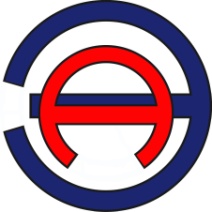 Общество с ограниченной ответственностью «ЭНЕРГОАУДИТ»Общество с ограниченной ответственностью «ЭНЕРГОАУДИТ»Общество с ограниченной ответственностью «ЭНЕРГОАУДИТ»Генеральный директор  ООО «ЭнергоАудит»С.А. Антоновсогласовано:согласовано:согласовано:Муниципальное казенное учреждение «Дорожник» ЗАТО г. Радужный Владимирской областиМуниципальное казенное учреждение «Дорожник» ЗАТО г. Радужный Владимирской областиМуниципальное казенное учреждение «Дорожник» ЗАТО г. Радужный Владимирской областиНачальник МКУ «Дорожник»В.Г. Толкачевсогласовано:согласовано:Муниципальное казенное учреждение «Городской комитет муниципального хозяйства» ЗАТО г. Радужный Владимирской областиМуниципальное казенное учреждение «Городской комитет муниципального хозяйства» ЗАТО г. Радужный Владимирской областиМуниципальное казенное учреждение «Городской комитет муниципального хозяйства» ЗАТО г. Радужный Владимирской областиПредседатель МКУ «ГКМХ»В.А. Попов                ОиБДД- организация и безопасность дорожного движенияОДД- организация дорожного движенияУДС- улично-дорожная сетьТП- транспортный потокКСОДД- комплексная схема организации дорожного движенияТС- транспортное средствоДТП- дорожно-транспортное происшествиеПДД- правила дорожного движенияТСОДД- технические средства организации дорожного движенияБДД- безопасность дорожного движенияИДН- искусственная дорожная неровностьПОД- проект организации движенияНаименованиеЧисленность населения, чел.Наименованиена начало 2018 г.г. Радужный Владимирской области18251годна 01.01.2014на 01.01.2015на 01.01.2016на 01.01.2017на 01.01.2018численность, чел.1857818501185281846418251Возраст, летОба поламладше трудоспособного возраста, до 16 лет2572трудоспособного возраста, от 16 до 59 (54) лет13041старше трудоспособного возраста, от 60 (55) лет и старше2638Итого18251№ п/пНаименованиеФактПрогнозПрогноз№ п/пНаименованиеначало 2018 г.2021 г.2027 г.1г. Радужный182511900020000Вид транспортаИнтенсивность использоватьЖелезнодорожный транспортЖелезнодорожный транспорт не используется. Ближайшая ж/д станция в п. УлыбышевоВодный транспортВодный транспорт не используется.Воздушный транспортВоздушные перевозки не осуществляются. Ближайший аэропорт в г. ВладимирАвтомобильный транспортОсновное средство перемещения грузов и перевозок граждан (личный транспорт)№п/пНаименование транспорта2013г.2013г.2014г.2014г.2015г.2015г.2016г.2016г.2017г.2017г.№п/пНаименование транспортаОбщ.кол-воНа  1000 челОбщ.кол-воНа  1000 челОбщ.кол-воНа  1000 челОбщ.кол-воНа  1000 челОбщ.кол-воНа  1000 чел1Легковые автомобили574430957783125792312582831659053232Грузовые автомобили40422421234382444324448253Автобусы140,75140,75150,81150,81150,82№ п/пНаименование мероприятияПланируемые срокиИсточники финансирования, %Источники финансирования, %Источники финансирования, %Источники финансирования, %№ п/пНаименование мероприятияПланируемые срокифедеральный бюджетбюджет областибюджет МОвнебюд-жетные средства1Реконструкция и ремонт существующих дорог – применение более совершенных материалов (ремонт УДС с асфальтовым покрытием - 5,924 км, УДС с щебеночным покрытием – 0,697 км, УДС с грунтовым покрытием – 2,359 км)2018-2025352045-2Реконструкция и оборудование пешеходных переходов (оборудование 2-х пешеходных переходов у жилого дома №10 3 квартала и на ОССГ в 10 квартале)2018-2025-4060-3Строительство новых дорог в районах нового строительства с усовершенствованным типом покрытия2020-2025404020-4Обустройство тротуаров и пешеходных переходов для обеспечения безопасных маршрутов детей к образовательным учреждениям 2018-2025-1575-5Установка ТСОДД для обеспечения безопасности дорожного движения (40 шт. – 2018 год, 30 шт. – 2019 год, 35 шт. – 2020 год)2018-2025-1090-6Установка ограждений на опасных участках дорог2018-2025-5050-7Ремонт 29,5% ограничительного бортового камня2018-2025-3070-Наименование работыХарактеристикаПоказательБюджетОценочная стоимость, тыс. рубРеконструкция, ремонт существующих дорог – применение более совершенных материалов Ремонт УДС с асфальтовым покрытием - 5,924 км, УДС с щебеночным покрытием – 0,697 км, УДС с грунтовым покрытием – 2,359 кмулучшение дорожного покрытия Федеральный, областной, местный бюджет33000Реконструкция и оборудование пешеходных переходовоборудование 2-х пешеходных переходов у жилого дома №10 3 квартала и на ОССГ в 10 квартале в 2018 г.улучшение пешеходного движенияобластной, местный бюджет5986Строительство новых дорог в районах нового строительства с усовершенствованным типом покрытиятерритория МО ЗАТО г. Радужный Владимирской областиобеспечение транспортной доступностиФедеральный, областной, местный бюджет12065Обустройство тротуаров и пешеходных переходов для обеспечения безопасных маршрутов детей к образовательным учреждениям территория МО ЗАТО г. Радужный Владимирской областиулучшение пешеходного движения, снижение ДТПобластной, местный бюджет7625Установка ТСОДД для обеспечения безопасности дорожного движения 40 шт. – 2018 год, 30 шт. – 2019 год, 35 шт. – 2020 годпредотвращения ДТП и обеспечение безопасностиобластной, местный бюджет496Установка ограждений на опасных участках дорогвсе населенные пунктыпредотвращения ДТПобластной, местный бюджет3640Ремонт 29,5% ограничительного бортового камнятерритория МО ЗАТО г. Радужный Владимирской областиулучшение состояния УДСобластной, местный бюджет8903ИТОГО:71715№ п/пИдентификационный номер автомобильной дорогиНаименование автомобильной дорогиГод ввода в эксплуатациюКатегория автомобильной дорогиПокрытиеПротяженность, кмПлощадь, м2№ п/пИдентификационный номер автомобильной дорогиНаименование автомобильной дорогиГод ввода в эксплуатациюКатегория автомобильной дорогиПокрытиеПротяженность, кмПлощадь, м2117 537 ОП МГ-01Автомобильная дорога от КПП на въезде в город до перекрестка у жилого дома №1  1 квартала1974IIIасфальт2,24616230217 537 ОП МГ-02Кольцевая автомобильная дорога вокруг 1 и 3 кварталов1983IIIасфальт4,35546303317 537 ОП МГ-03Автомобильная дорога межквартальной полосы от перекрестка у жилого дома №22  3 квартала до перекрестка у жилого дома №1  3 квартала1990IIасфальт0,4915261417 537 ОП МГ-04Автомобильная дорога от перекрестка у жилого дома №28  1 квартала до перекрестка у жилого дома №23  1 квартала1983IVасфальт0,6033820517 537 ОП МГ-05Автомобильная дорога от перекрестка у офиса ЗАО "Электон" через 16 квартал до северо-западной границы города1976IVасфальт4,55327318617 537 ОП МГ-06Автомобильная дорога от перекрестка у жилого дома №1  1 квартала до проходной ФКП ГЛП "Радуга" в 13/13 квартале1976IVасфальт0,9735940717 537 ОП МГ-07Автомобильная дорога от проходной ФКП ГЛП "Радуга" в 13/13 квартале до котельной в 13/20 квартале1975Vасфальт0,7034800817 537 ОП МГ-08Автомобильная дорога от проходной ФКП ГЛП "Радуга" в 13/13 квартале до автомобильной дороги на 16 квартал1985IVасфальт0,7357200917 537 ОП МГ-09Автомобильная дорога от перекрестка у жилого дома №16  1 квартала до очистных сооружений северной группы в 10 квартале1974IVасфальт2,032126001017 537 ОП МГ-10Автомобильная дорога от биопрудов до автомобильной дороги на очистные сооружения северной группы2004Vбез покрытия, щебеночное0,65239121117 537 ОП МГ-11Автомобильная дорога от очистных сооружений ливневой канализации до кольцевой автомобильной дороги1988Vбез покрытия, грунт0,30612001217 537 ОП МГ-12Автомобильная дорога от Парка культуры и отдыха до кольцевой автомобильной дороги1975Vасфальт0,19910801317 537 ОП МГ-13Автомобильная дорога от КНС-38 до кольцевой автомобильной дороги1989Vбез покрытия, ж/б плиты0,0572101417 537 ОП МГ-14Автомобильная дорога от социального приюта до кольцевой автомобильной дороги2001Vасфальт0,66140001517 537 ОП МГ-15Автомобильная дорога от коттеджей 7/1 квартала до кольцевой автомобильной дороги1979Vасфальт, щебеночное0,1305851617 537 ОП МГ-16Автомобильная дорога от ГСК-6 до кольцевой автомобильной дороги1979Vбез покрытия, щебеночное0,26012001717 537 ОП МГ-17Автомобильная дорога от ТК-1-4 до кольцевой автомобильной дороги1990Vасфальт0,07213211817 537 ОП МГ-18Автомобильная дорога от здания административного 1.55 до кольцевой автомобильной дороги2006IVасфальт0,26813451917 537 ОП МГ-19Автомобильная дорога от здания ЦРП-7 до кольцевой автомобильной дороги2003Vасфальт0,17511702017 537 ОП МГ-20Автомобильная дорога от ГСК-4 до автомобильной дороги на очистные сооружения северной группы1994Vасфальт0,66036402117 537 ОП МГ-21Автомобильная дорога от производственной базы МУП ЖКХ до автомобильной дороги на очистные сооружения северной группы1981Vасфальт0,1137202217 537 ОП МГ-22Автомобильная дорога от производственной базы МУП АТП до автомобильной дороги на очистные сооружения северной группы1987Vасфальт0,2306892317 537 ОП МГ-23Автомобильная дорога от учебно-производственного корпуса ПУ-14 до "Автомобильная дорога от КПП на въезде в город до перекрестка у жилого дома №1  1 квартала"1987Vасфальт0,30527992417 537 ОП МГ-24Автомобильная дорога от сооружений СРМ в 17 квартале до "Автомобильная дорога от КПП на въезде в город до перекрестка у жилого дома №1  1 квартала"2003Vбез покрытия, ж/б плиты0,1317202517 537 ОП МГ-25Автомобильная дорога от административно-производственного корпуса №3 ЗАО "Электон" до "Автомобильная дорога от КПП на въезде в город до перекрестка у жилого дома №1  1 квартала"1985Vбез покрытия, ж/б плиты0,45727422617 537 ОП МГ-26Автомобильная дорога от производственной базы ЗАО "Электон" до "Автомобильная дорога от КПП на въезде в город до перекрестка у жилого дома №1  1 квартала"1985Vасфальт0,32615872717 537 ОП МГ-27Автомобильная дорога от автомобильной дороги Радужный-Владимир до поселка Коняево1981Vбез покрытия, грунтовая0,43726222817 537 ОП МГ-28Автомобильная дорога от жилого дома №3  1 квартала до кольцевой автомобильной дороги1983Vасфальт0,0883502917 537 ОП МГ-29Автомобильная дорога от жилого дома №1  1 квартала до кольцевой автомобильной дороги1986Vасфальт0,0806503017 537 ОП МГ-30Автомобильная дорога от жилого дома №8  1 квартала до кольцевой автомобильной дороги1975Vасфальт0,1766003117 537 ОП МГ-31Автомобильная дорога от жилого дома №9 до жилого дома №5                   1 квартала1975Vасфальт0,1277203217 537 ОП МГ-32Автомобильная дорога от жилого дома №33  1 квартала до кольцевой автомобильной дороги1975Vасфальт0,1305173317 537 ОП МГ-33Автомобильная дорога от жилого дома №31  1 квартала до кольцевой автомобильной дороги1988Vасфальт0,1014503417 537 ОП МГ-34Автомобильная дорога от жилого дома №30  1 квартала до кольцевой автомобильной дороги1985Vасфальт0,0936003517 537 ОП МГ-35Автомобильная дорога от МОУ Начальная школа до "Автомобильная дорога от перекрестка у жилого дома №28  1 квартала до перекрестка у жилого дома №23  1 квартала"1984Vасфальт0,0994423617 537 ОП МГ-36Автомобильная дорога от жилого дома №24  1 квартала до "Автомобильная дорога от перекрестка у жилого дома №28  1 квартала до перекрестка у жилого дома №23  1 квартала"1983Vасфальт0,0974423717 537 ОП МГ-37Автомобильная дорога от жилого дома №23  1 квартала до кольцевой автомобильной дороги1983Vасфальт0,0694743817 537 ОП МГ-38Автомобильная дорога от детского сада №3 до кольцевой автомобильной дороги1983Vасфальт0,23510403917 537 ОП МГ-39Автомобильная дорога от жилого дома №12А  1 квартала до кольцевой автомобильной дороги1982Vасфальт0,18617094017 537 ОП МГ-40Автомобильная дорога от здания аптеки до кольцевой автомобильной дороги1979Vасфальт0,33311604117 537 ОП МГ-41Автомобильная дорога от здания городского узла связи до кольцевой автомобильной дороги1986Vасфальт0,35330684217 537 ОП МГ-42Автомобильная дорога от жилого дома №26  3 квартала до кольцевой автомобильной дороги1988Vасфальт0,15812004317 537 ОП МГ-43Автомобильная дорога от жилого дома №27  3 квартала до кольцевой автомобильной дороги1988Vасфальт0,25816264417 537 ОП МГ-44Автомобильная дорога от жилого дома №17А  3 квартала до кольцевой автомобильной дороги1979Vасфальт0,1036724517 537 ОП МГ-45Автомобильная дорога от жилого дома №15   3 квартала до кольцевой автомобильной дороги2009Vасфальт0,0374504617 537 ОП МГ-46Автомобильная дорога от жилого дома №33  3 квартала до кольцевой автомобильной дороги1990Vасфальт0,26912994717 537 ОП МГ-47Автомобильная дорога от жилого дома №28  3 квартала до кольцевой автомобильной дороги2003Vасфальт0,16516084817 537 ОП МГ-48Автомобильная дорога от магазина "Сказка" до кольцевой автомобильной дороги1987Vасфальт0,25115004917 537 ОП МГ-49Автомобильная дорога от жилого дома №6  3 квартала до кольцевой автомобильной дороги1983Vасфальт0,25612005017 537 ОП МГ-50Автомобильная дорога от спортивного комплекса "Кристалл" до площади у памятной Стелы1982Vасфальт0,1256605117 537 ОП МГ-51Автомобильная дорога от площади у памятной Стелы до автомобильной дороги к ГСК-41985Vасфальт0,56930005217 537 ОП МГ-52Автомобильная дорога от здания физкультурно-оздоровительного комплекса до "Автомобильная дорога от площади у памятной Стелы до автомобильной дороги к ГСК-4"1989Vасфальт0,16020005317 537 ОП МГ-53Автомобильная дорога от здания общежития №2 до "Автомобильная дорога от площади у памятной Стелы до автомобильной дороги к ГСК-4"1985Vасфальт0,08615005417 537 ОП МГ-54Автомобильная дорога от детского сада №6 до автомобильной дороги на очистные сооружения северной группы1986Vасфальт0,17812005517 537 ОП МГ-55Автомобильная дорога от здания Городской поликлиники до автомобильной дороги на 13/13 квартал1975Vасфальт0,06810455617 537 ОП МГ-56Автомобильная дорога к молодежному спортивно-досуговому центруV0,31018605717 537 ОП МГ-57Автомобильная дорога в квартале 7/1V2,360106205817 537 ОП МГ-58Автомобильная дорога от дома №1  9 квартала до "Автомобильная дорога от перекрестка у офиса ЗАО "Электон" через 16 квартал до северо-западной границы города"V0,45020255917 537 ОП МГ-59Автомобильная дорога от жилого дома №8  3 квартала до кольцевой автомобильной дорогиV0,0502256017 537 ОП МГ-60Автомобильная дорога от жилого дома №34  3 квартала до "Автомобильная дорога от жилого дома №33  3 квартала до кольцевой автомобильной дороги"V0,0703156117 537 ОП МГ-61Автомобильная дорога от жилого дома №2  1 квартала до кольцевой автомобильной дорогиV0,0502256217 537 ОП МГ-62Автомобильная дорога от жилого дома №19  1 квартала до кольцевой автомобильной дорогиV0,0602706317 537 ОП МГ-63Автомобильная дорога от жилого дома №21  3 квартала до кольцевой автомобильной дорогиV0,0602706417 537 ОП МГ-64Автомобильная дорога от жилого дома №16  1 квартала до кольцевой автомобильной дорогиV0,040180Всего:30,430208186